Lesson 20: Center Day 4Let’s compare coin collections and work with shapes.Warm-up: Number Talk: Coin Counting ConnectionsFind the value of each expression mentally.20.2: Centers: Choice TimeChoose a center.Would You Rather?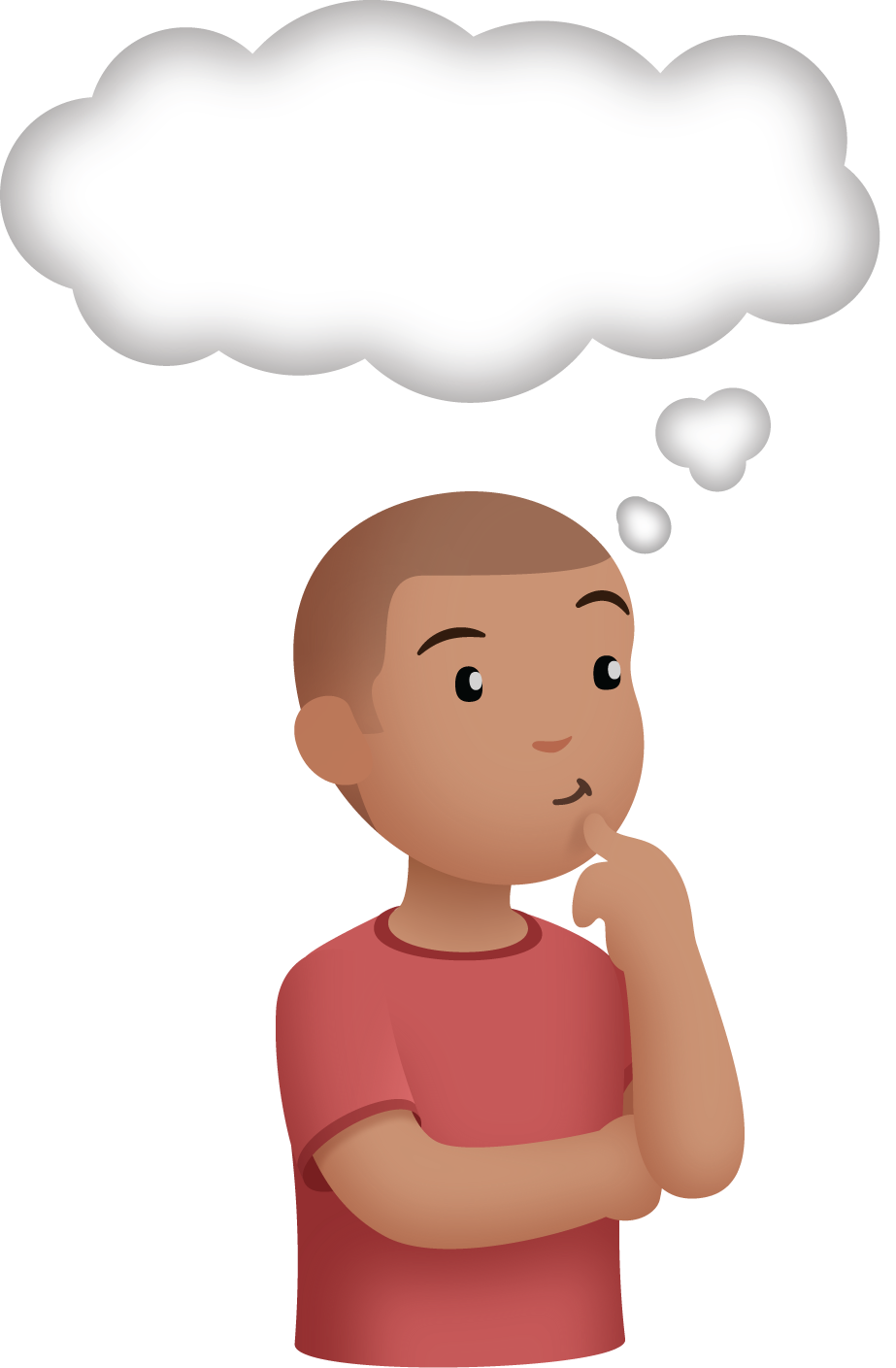 How Are They the Same?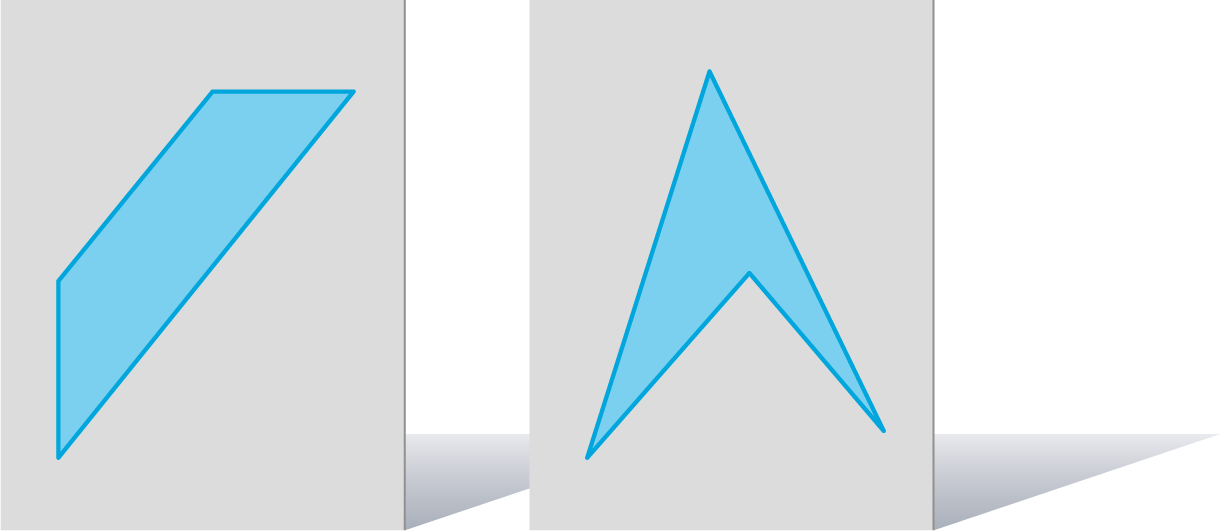 Picture Books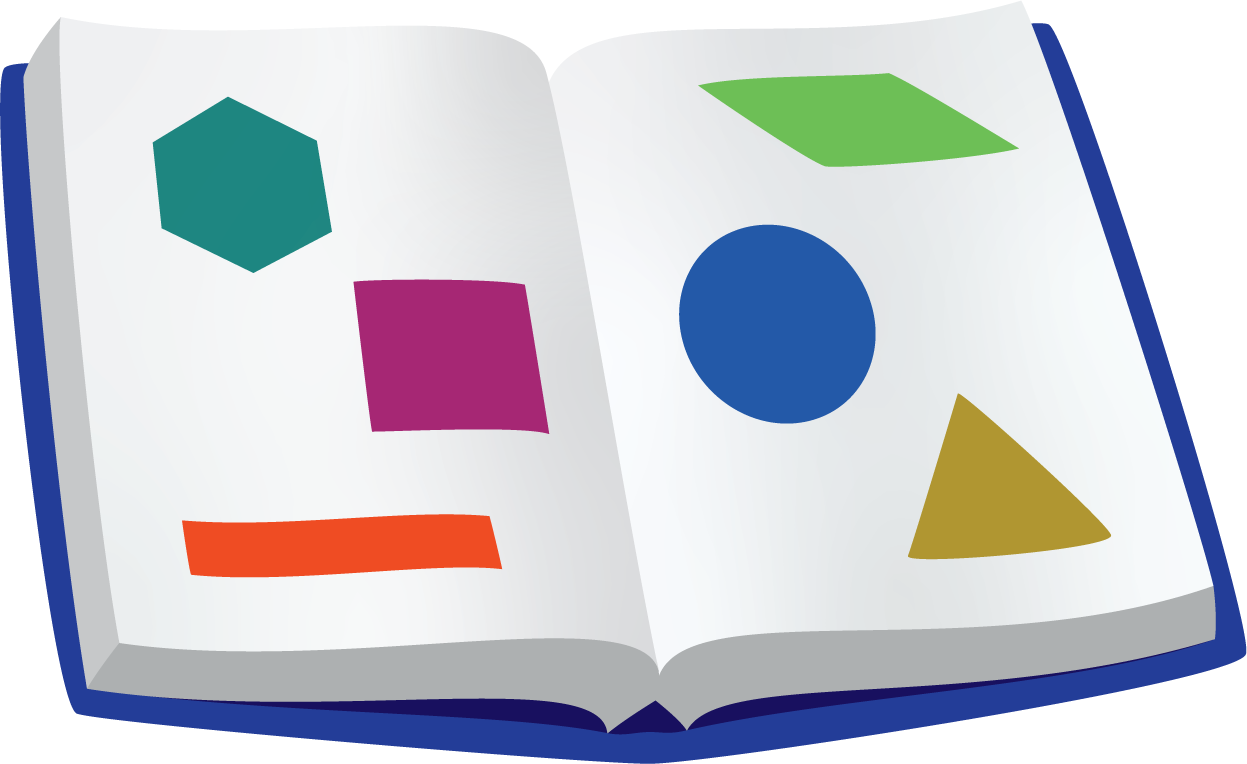 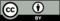 © CC BY 2021 Illustrative Mathematics®